РЕЗУЛЬТАТЫ АНКЕТЫ ШКОЛЬНИКА ПО ОРГАНИЗАЦИИ ПИТАНИЯ В ШКОЛЕ, МАЙ 2022г.В анкетировании участвовало – 173 человека 5-11 классов1. Удовлетворяет ли вас система организации питания в школе? да – 65%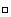  нет – 7% затрудняюсь ответить – 28%2. Удовлетворяет ли вас санитарное состояние школьной столовой? да – 74% нет – 5% затрудняюсь ответить – 20%3. Питаетесь ли вы в школьной столовой? да – 96% нет –4%3.1. Если нет, то по какой причине? не нравится – 37% не успеваете – 8% питаетесь дома – 54%4. В школе вы получаете: горячий завтрак – 16% горячий обед (с первым блюдом) – 16% 2-разовое горячее питание (завтрак + обед) – 68%5. Наедаетесь ли вы в школе? да – 80% иногда – 13% нет – 6%6. Хватает ли продолжительности перемены для того, чтобы поесть в школе? да – 77% нет – 21%7. Нравится питание в школьной столовой? да – 71% нет – 8%  не всегда – 19%7.1. Если не нравится, то почему? невкусно готовят – 21% однообразное питание – 24% готовят нелюбимую пищу - 24% остывшая еда – 18% маленькие порции – 6% иное _______________________________________________8. Посещаете ли группу продлённого дня? да – 5% нет – 94%8.1. Если да, то получаете ли полдник в школе или приносите из дома? получает полдник в школе – 98% приносит из дома – 2%9. Устраивает меню школьной столовой? да – 57% нет – 9% иногда – 34%10. Считаете ли питание в школе здоровым и полноценным? да – 59% нет – 40%11. Ваши предложения по изменению меню:Убрать каши – 3%Убрать печень и рыбу – 7%Внести в меню пельмени – 3%Внести тушеную капусту с сосисками – 5%На завтрак добавить выпечку – 3%Внести на обед пюре с котлетой – 4%Все устраивает – 73%12. Ваши предложения по улучшению питания в школе нет – 50%